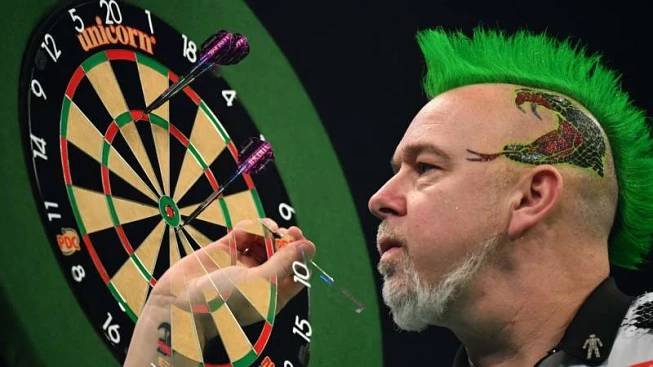 Dacanův turnaj v šipkáchMísto:		Hospůdka U Dacanů v PřezleticíchKdy:		Sobota 19. listopadu 2022 od 13:00Vstupné:		150 Kč - turnaj jednotlivcůRezervace:	Tel.: 724 856 317 Hlavní partner: Pivovar Bakalář